 2017/18 Call for Youth Artists                    USC African American Legacy Banner ProjectA Project of LA Commons and USCLA Commons is assembling a team of youth (Age 15-25) to work with a professional artist to collect stories from the USC Black Alumni Association and USC African American student associations as well as from guest speakers and the community.  The team will work to create designs for double light pole banners that honor and celebrate USC African American History. The banners will be installed yearly on light poles on the USC campus.Each Youth Arts team member will be paid a $200 stipend, will receive certificate of appreciation and community service hours for their work. This project can accept up to 15 Youth Artists. Youth will gain art skills in the discipline of project, e.g. painting, graphic design and banner design and implementation.PROJECT PARTNERS: LA Commons and The University of Southern California.THE ROLE OF THE YOUTH ARTISTS IN THIS PROJECT WILL BE: To participate in story/image gathering process and host a community story gathering event, to develop designs for the artwork, to complete the art project and to share the artwork with the public. Youth Artist Qualifications: Experience in drawing, painting and writing. Interest in gathering community stories and creating public art as well as familiarity with South Los Angeles. To Apply: Complete application and return via email to Beth Peterson, Community Arts Program Director, LA Commons. Phone: 323-620-6822. 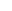 E-mail: beth@lacommons.DATESPROJECT TASKS Introductory Meeting 5:00pm Thursday, October 12 Orientation and Parent Meeting   USC Community House2801 S Hoover St, Los Angeles, CA 90089Mid October – Mid December 2017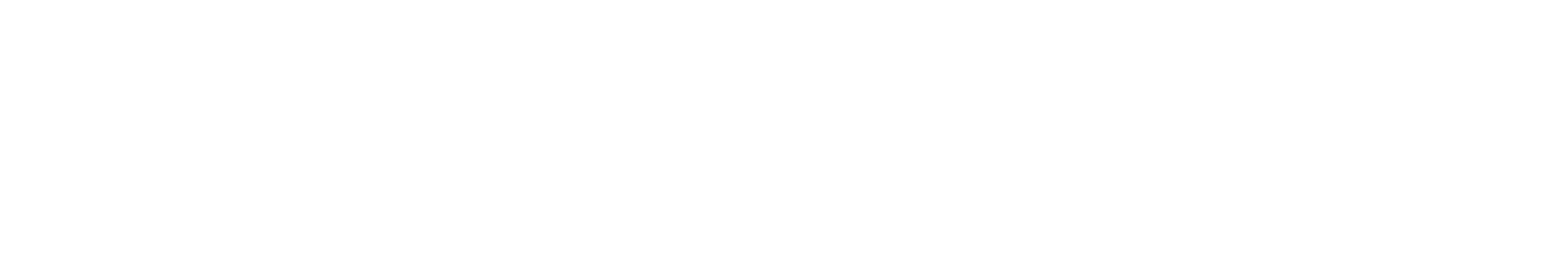 Workshops: Thursdays 4:30 – 6:30 pm *Hosted at Story Gathering & Design Workshops•  Once a week 2 hour workshop sessionUSC Community House2801 S Hoover St, Los Angeles, CA 90089Early January 2018February 2018Completing the ArtworkOpening Celebration